РОССИЙСКАЯ ФЕДЕРАЦИЯБЕЛГОРОДСКАЯ ОБЛАСТЬМУНИЦИПАЛЬНЫЙ РАЙОН «РАКИТЯНСКИЙ РАЙОН»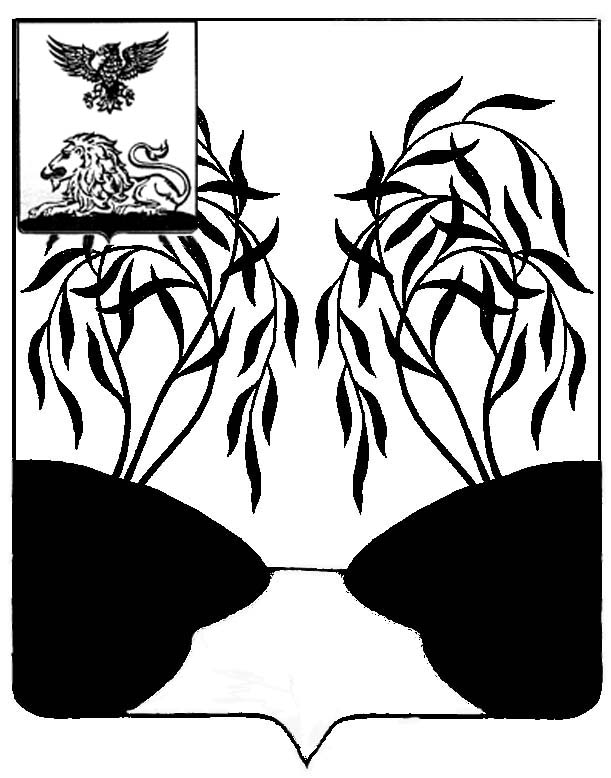 ЗЕМСКОЕ СОБРАНИЕБОБРАВСКОГО СЕЛЬСКОГО ПОСЕЛЕНИЯРЕШЕНИЕ«28» сентября  2020 года                                                                                    № 2Об утверждении перечня муниципального имущества, предназначенного для передачи во владение и (или) пользование на долгосрочной основе субъектаммалого и среднего предпринимательства и организациям, образующим инфраструктуру поддержки субъектовмалого и среднего предпринимательстваВ соответствии со статьей 18 Федерального закона от 24.07.2007г. № 209-ФЗ «О развитии малого и среднего предпринимательства в Российской Федерации», статьями 14, 50 Федерального закона от 06.10.2003г. № 131-ФЗ «Об общих принципах организации местного самоуправления в Российской Федерации», статьей 17.1 Федерального закона от 26.07.2006г. № 135-ФЗ «О защите конкуренции», руководствуясь Уставом Бобравского сельского поселения муниципального района «Ракитянский район» Белгородской области, Положением «О порядке формирования, ведения и опубликования перечня муниципального имущества, предназначенного для передачи во владение и (или) пользование на долгосрочной основе субъектам малого и среднего предпринимательства и организациям, образующим инфраструктуру поддержки субъектов малого и среднего предпринимательства», утвержденного решением земского собрания Бобравского сельского поселения от 30.06.2020 года №2, в целях приведения нормативно-правовой базы в соответствии с действующим законодательством, земское собрание Бобравского сельского поселения                                 р е ш и л о:Утвердить перечень муниципального имущества, предназначенного для передачи во владение и (или) пользование на долгосрочной основе субъектам малого и среднего предпринимательства и организациям, образующим инфраструктуру поддержки субъектов малого и среднего предпринимательства» (прилагается).Обнародовать настоящее решение в порядке, предусмотренном Уставом сельского поселения. Настоящее решение вступает в силу со дня его официального обнародования.Контроль за выполнением настоящего решения оставляю за собой.Глава Бобравскогосельского поселения                                                                             И.Н. Миронов                                                                                                                                                 Приложение                                                                                                                                                                                                                          к решению земского собрания Бобравского сельского поселения                                                                                                                                           от 28.09.2020 г. № 2                                                                                  Перечень муниципальногоимущества, предназначенного для передачи во владение и (или) пользование на долгосрочной основе субъектам малого и среднего предпринимательства и организациям, образующим инфраструктуру поддержки субъектов малого и среднего предпринимательства№ппНаименование муниципального имуществаАдрес объектаИнвентарный номерОбременениеИспользуется в настоящее время1235671.Роторная косилкаБелгородская область,Ракитянский район,с. Бобрава, ул. Центральная90360025свободноесвободное